OBJECTIVE
To work in a firm with a professional work driven environment where I can utilize and apply my Mechanical Engineering knowledge, skills which would enable me to grow while fulfilling organizational goals.EDUCATIONAL QUALIFICATIONS
B.E. (Hons.) Mechanical Engineering Sept.2013 — June 2017 - BITS Pilani Dubai campus –CGPA 6.18 on 10Senior School certificate examination 2013(CBSE) –Nava Nirman Public School, Cochin, India-Score - 86%Secondary school examination 2011-(CBSE) – Our Own High School, Dubai - CGPA 8.2 on 10ADDITIONAL CERTIFICATIONS Certification in ASNT  NDT  Level  II -  STED COUNCIL ( Scientific & Technical Education Development)  Approved – ISO 9001:2015 CERTIFIEDUltrasonic  testing Penetrant  testingMagnetic  particle testing Radiography  testing Visual  testing Radiography  film interpretation Certification in QA/QC  Mechanical  STED COUNCIL ( Scientific & Technical Education Development)  Approved – ISO 9001:2015 CERTIFIEDINTERNSHIP
Worked as Perfect Execution Intern (Supply chain and logistics) at Emerson Middle East and Africa, Dubai during August 2016 to January 2017  EXPERIENCE – PART TIME JOBSDU CALL CENTRE during January 2014 – April 2014 
• Determines requirements by working with customers.• Answers inquiries by clarifying desired information; researching, locating & providing   information.• Resolves problems by clarifying issues; researching and exploring answers and alternative   solutions; implementing solutions; escalating unresolved problems.• Fulfills requests by clarifying desired information; completing transactions; forwarding   request.• Sells additional services by recognizing opportunities.Skills:Customer focus, customer service, data entry skills, listening, phone skills, verbal communication, building relationships, people skills, interpersonal savvy, problem solving, multi-taskingCustomer service representative job purpose:Serves customers by providing product and service information;Resolving product and service problems.VOLUNTEERING JOBSPROMOTION JOBS• EMax• Sharaf DG• Dewa • Etisalat EXPERIENCE – TRAINEE 
• Worked as a trainee in Euro-Forge Middle East during June 2014- August 2014.• Worked as a trainee in Al Baisil Printing and stationary Rolla, Sharjah during June 2013-September 2013Job description
• Performed general office duties and administrative tasks.• Prepared weekly confidential sales reports for presentation to management.• Managed the internal and external mail functions.COMPUTER SKILLS
Microsoft word, Excel, Power pointKnowledge of C++, Auto Cad, AnsysCAPABILITIES
• Quick learner, hardworking, willingness to work hard, ability to take any responsibility.• Self - motivated energetic & hard working.• Objective oriented, enterprising, innovative, participative.• Strong organizational skills with ability to work in high stress environment.• Execute all entrusted tasks with precision and honesty.MIDHUN Mobile	:  C/o 971501685421
Email	: midhun.378160@2freemail.com 

Availability  : ImmediateRelocation  : Willing to relocate

MECHANICAL ENGINEER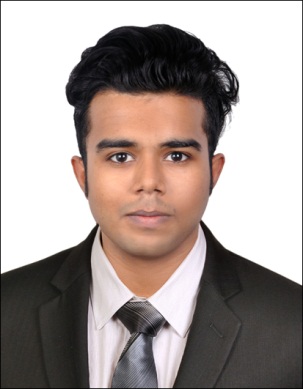 • U17 FIFA World Cup • International Judo Competition   Abu Dhabi 2015• Hit 96.7 FM Dragon Mart roadshow